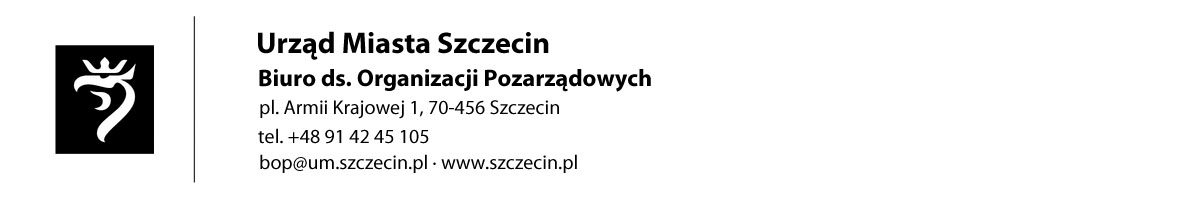 BOP-10………………………………………………….(data i miejsce złożenia oferty- wypełnia organ administracji publicznej)......................................................... 				  (pieczęć organizacji pozarządowej*			 /podmiotu*/jednostki organizacyjnej*)BIURO DS. ORGANIZACJI POZARZĄDOWYCHURZĄD MIASTA SZCZECINpl. Armii Krajowej 170-456 SzczecinOFERTAREALIZACJI ZADANIA PUBLICZNEGOOFERTA/OFERTA WSPÓLNA1) ORGANIZACJI POZARZĄDOWEJ(-YCH)/PODMIOTU (-ÓW), O KTÓRYM (-YCH) MOWA W ART. 3 UST. 3 USTAWY Z DNIA 24 KWIETNIA 2003 r. O DZIAŁALNOSCI POŻYTKU PUBLICZNEGO I O WOLONTARIACIE (Dz. U. z 2010 r. Nr 234, poz. 1536)1), REALIZACJI ZADANIA PUBLICZNEGOMistrzostwa Polski w Submission Fighting ADCC  i Puchar Polski  w Grapplingu  GI i NO Gi (rodzaj zadania)w okresie od ..21.04.2012 r. do 22.04.2012 r.W FORMIEPOWIERZENIA REALIZACJI ZADANIA PUBLICZNEGO/WSPIERANIA REALIZACJI ZADANIA PUBLICZNEGO 1)PRZEZ                                                              Urząd Miasta Szczecin                                                   (organ administracji publicznej)składana na podstawie przepisów działu II rozdziału 2 ustawy z dnia 24 kwietnia 2003 r.o działalności pożytku publicznego i o wolontariacieDane oferenta) 1) nazwa: Stowarzyszenie Sportów Walki Berserkers Team2) forma prawna:4) (  x)   stowarzyszenie                                (  ) fundacja(  )   kościelna osoba prawna                  (  ) kościelna jednostka organizacyjna           (  )   spółdzielnia socjalna                        (  )  inna…………………………………3) numer w Krajowym Rejestrze Sądowym, w innym rejestrze lub ewidencji:5)                                 00002227784) data wpisu, rejestracji lub utworzenia:6)     02.12.20045) nr NIP 852-247-93-65. nr REGON:  3201557816) adres:     miejscowość: Szczecin ul.: Trentowskiego 20/1    dzielnica lub inna jednostka pomocnicza:7) ………………………………………..    gmina: .Szczecin  powiat:8) .Szczecin    województwo: .Zachodniopomorskie    kod pocztowy: 71-303  poczta: Szczecin 7) tel.:  faks: ..    e-mail: anrezo@poczta.onet.pl http:// .BESERKERS TEM.pl.8) numer rachunku bankowego:     nazwa banku: ING Bank Śląski9) nazwiska i imiona osób upoważnionych do reprezentowania oferenta/oferentów1):a)  Bagiński Piotrb)  Siedziako  Robertc) ……………………………………………………………………………..….10) nazwa, adres i telefon kontaktowy jednostki organizacyjnej bezpośrednio wykonującej zadanie,  o którym mowa w ofercie:9) Stowarzyszenie Sportów Walki Berserkers Team 71-303 Szczecin ul.: Trentowskiego 20/111) osoba upoważniona do składania wyjaśnień dotyczących oferty (imię i nazwisko oraz nr telefonu kontaktowego)Piotr Bagiński, Andrzej Jackowski 12) przedmiot działalności pożytku publicznego:13)  jeżeli oferent /oferenci1) prowadzi/prowadzą1) działalność gospodarczą:a) numer wpisu do rejestru przedsiębiorców …………………………………………………………..b) przedmiot działalności gospodarczejII. Informacja o sposobie reprezentacji oferentów wobec organu administracji publicznej wraz z przytoczeniem podstawy prawnej10) III. Szczegółowy zakres rzeczowy zadania publicznego proponowanego do realizacji 1. Krótka charakterystyka zadania publicznego2. Opis potrzeb wskazujących na konieczność wykonania zadania publicznego, opis ich przyczyn oraz skutków 3. Opis grup adresatów zadania publicznego4. Uzasadnienie potrzeby dofinansowania z dotacji inwestycji związanych z realizacją zadania publicznego, w szczególności ze wskazaniem w jaki sposób przyczyni się to do podwyższenia standardu realizacji zadania.11)5. Informacja, czy w ciągu ostatnich 5 lat oferent/oferenci1) otrzymał/otrzymali1) dotację na dofinansowanie inwestycji związanych z realizacją zadania publicznego z podaniem inwestycji, które zostały dofinansowane, organu który udzielił dofinansowania oraz daty otrzymania dotacji .11)6. Zakładane cele realizacji zadania publicznego oraz sposób ich realizacji 7. Miejsce realizacji zadania publicznego 8. Opis poszczególnych działań w zakresie realizacji zadania publicznego12) 9. Harmonogram13) 10. Zakładane rezultaty realizacji zadania publicznego15) IV. Kalkulacja przewidywanych kosztów realizacji zadania publicznego1. Kosztorys ze względu na rodzaj kosztów:2. Przewidywane źródła finansowania zadania publicznego3. Finansowe środki z innych źródeł publicznych21)Uwagi, które mogą mieć znaczenie przy ocenie kosztorysu:................................................................................................................................................................................................................................................................................................................................................................................................................................................................................. V. Inne wybrane informacje dotyczące zadania publicznego1. Zasoby kadrowe przewidywane do wykorzystania przy realizacji zadania publicznego22) 2. Zasoby rzeczowe oferenta/oferentów1) przewidywane do wykorzystania przy realizacji zadania23) 3. Dotychczasowe doświadczenia w realizacji zadań publicznych podobnego rodzaju (ze wskazaniem, które z tych zadań realizowane były we współpracy z administracją publiczną).4.  Informacja, czy oferent/oferenci1)  przewiduje(-ą) zlecać realizację zadania publicznego w trybie, o którym dnia mowa w art. 16 ust. 7 ustawy 24 kwietnia 2003 r. o działalności pożytku publicznego i o wolontariacie. Oświadczam (-y), że:1) proponowane zadanie publiczne w całości mieści się w zakresie działalności pożytku publicznego oferenta/oferentów1);2) w ramach składanej oferty przewidujemy pobieranie/niepobieranie1) opłat od adresatów zadania;3) oferent/oferenci1)  jest/są1)  związany(-ni) niniejszą ofertą do dnia  31.12.20114) w zakresie związanym z otwartym konkursem ofert, w tym  z gromadzeniem, przetwarzaniem             i przekazywaniem danych osobowych, a także wprowadzaniem ich do systemów informatycznych, osoby, których te dane dotyczą, złożyły stosowne oświadczenia zgodnie z ustawą z dnia 29 sierpnia 1997 r. o ochronie danych osobowych (Dz. U. z 2002 r. Nr 101, poz. 926, z późn. zm.);5) oferent/oferenci1)  składający niniejszą ofertę nie zalega (-ją)/zalega(-ją)1) z opłacaniem należności z tytułu zobowiązań podatkowych/składek na ubezpieczenia społeczne1);6) dane określone w części I niniejszej oferty są zgodne z Krajowym Rejestrem Sądowym/właściwą ewidencją1);7) wszystkie podane w ofercie oraz załącznikach informacje są zgodne z aktualnym stanem prawnym     i  faktycznym.Załączniki:1. Kopia aktualnego odpisu z Krajowego Rejestru Sądowego, innego rejestru lub ewidencji24)2. W przypadku wyboru innego sposobu reprezentacji podmiotów składających ofertę wspólną niż wynikający z Krajowego Rejestru Sądowego lub innego właściwego rejestru - dokument potwierdzający upoważnienie do działania w imieniu oferenta(-ów). Poświadczenie złożenia oferty25)Adnotacje urzędowe25) 1) Niepotrzebne skreślić.2) Rodzajem zadania jest jedno lub więcej zadań publicznych określonych w art. 4 ustawy z dnia 24 kwietnia 2003 r. o działalności pożytku publicznego i o wolontariacie.3) Każdy z oferentów składających ofertę wspólną przedstawia swoje dane. Kolejni oferenci dołączają właściwe pola.4) Forma prawna oznacza formę działalności organizacji pozarządowej, podmiotu, jednostki organizacyjnej określoną na podstawie obowiązujących przepisów, w szczególności stowarzyszenie i fundacje, osoby prawne i jednostki organizacyjne działające na podstawie przepisów o stosunku Państwa do Kościoła Katolickiego w Rzeczypospolitej Polskiej, o stosunku Państwa do innych kościołów i związków wyznaniowych oraz o gwarancjach wolności sumienia i wyznania, jeżeli ich cele statutowe obejmują prowadzenie działalności pożytku publicznego, uczniowskie kluby sportowe, ochotnicze straże pożarne oraz inne. Należy zaznaczyć odpowiednią formę lub wpisać inną.5) Podać nazwę właściwego rejestru lub ewidencji.6) W zależności od tego, w jaki sposób organizacja lub podmiot powstał.7) Osiedle, sołectwo lub inna jednostka pomocnicza. Wypełnienie nie obowiązkowe. Należy wypełnić jeżeli zadanie publiczne proponowane do realizacji ma być realizowane w obrębie danej jednostki.8) Nie wypełniać w przypadku miasta stołecznego Warszawy.9) Dotyczy oddziałów terenowych, placówek i innych jednostek organizacyjnych oferenta. Należy wypełnić jeśli zadanie ma być realizowane w obrębie danej jednostki organizacyjnej.10) Należy określić czy podstawą są zasady określone w statucie, pełnomocnictwo, prokura czy też inna podstawa. Dotyczy tylko oferty wspólnej.11) Wypełnić tylko w przypadku ubiegania się o dofinansowanie inwestycji.12) Opis musi być spójny z harmonogramem i kosztorysem. W przypadku oferty wspólnej – należy wskazać dokładny podział działań w ramach realizacji zadania publicznego między składającymi ofertę wspólną. 13) W harmonogramie należy podać terminy rozpoczęcia i zakończenia poszczególnych działań oraz liczbowe określenie skali działań planowanych przy realizacji zadania publicznego (tzn. miar adekwatnych dla danego zadania publicznego, np. liczba świadczeń udzielanych tygodniowo, miesięcznie, liczba adresatów). 14) Opis zgodny z kosztorysem.15) Należy opisać zakładane rezultaty zadania publicznego – czy będą trwałe oraz w jakim stopniu realizacja zadania przyczyni się do rozwiązania problemu społecznego lub złagodzi jego negatywne skutki.16) Należy uwzględnić wszystkie planowane koszty, w szczególności zakupu usług, zakupu rzeczy, wynagrodzeń.17) Dotyczy jedynie wspierania zadania publicznego. 18) Należy wpisać koszty bezpośrednio związane z celem  realizowanego zadania publicznego.19) W przypadku oferty wspólnej kolejni oferenci dołączają do tabeli informację o swoich kobiorca/Zleceniobiorcy* ferenta, jak i zekazania               kkkosztach.20) Należy wpisać koszty związane z obsługą i administracją realizowanego zadania, które związane są                    z wykonywaniem działań o charakterze administracyjnym, nadzorczym i kontrolnym, w tym obsługą finansową     i prawną projektu.21) Wypełnienie fakultatywne – umożliwia zawarcie w umowie postanowienia, o którym mowa w § 16 ramowego wzoru umowy, stanowiącego załącznik nr 2 do rozporządzenia Ministra Pracy i Polityki Społecznej z dnia ……...........................… w sprawie wzoru oferty i ramowego wzoru umowy dotyczących realizacji zadania publicznego oraz wzoru sprawozdania z wykonania tego zadania. Dotyczy jedynie oferty wspierania realizacji zadania publicznego.22) Informacje o kwalifikacjach osób, które będą zatrudnione przy realizacji zadania publicznego, oraz o kwalifikacjach wolontariuszy. W przypadku oferty wspólnej należy przyporządkować zasoby kadrowe do dysponujących nimi oferentów.23) Np. lokal, sprzęt, materiały. W przypadku oferty wspólnej należy przyporządkować zasoby rzeczowe do dysponujących nimi oferentów.24) Odpis musi być zgodny z aktualnym stanem faktycznym i prawnym, niezależnie od tego, kiedy został wydany.25) Wypełnia organ administracji publicznej.a) działalność nieodpłatna pożytku publicznegodziałalność związana ze sportem prowadzenie szkoleń i treningów b) działalność odpłatna pożytku publicznegoa ) KRS 0000222778b)  zgodnie ze Statusem Stowarzyszenia reprezentacja dwuosobowa Przyznanie dotacji na organizacje Mistrzostwa Polski w Submission Fighting ADCC         i Pucharu Polski w Grapplingu  GI i NO Gi  Stowarzyszenie organizując Mistrzostwa rangi krajowej nie posiada odpowiednich zasobów finansowych umożliwiających właściwe ich przeprowadzenie.  Miasto Szczecin  jako dotując podmiot i jako miejsce organizacji Mistrzostw i Pucharu  otrzymuje promocję medialną.         Opinia publiczna i miłośnicy sportów walki krajowa jak również zagraniczna.   Ze względu na charakter imprezy krajowy  jest oczywiste że powinna mieć ona właściwa oprawę organizacyjną  jak i  medialną. Stowarzyszenie utrzymuje się ze składek członkowskich oraz dobrowolnych darowizn przez co nie posiada właściwych środków pieniężnych.Mistrzostwa Polski w Submission Fighting ADCC  i Puchar Polski  w Grapplingu  GI i NO Gi                                      w latach 2007, 2008,2009Organizacja Mistrzostw i pucharu  umożliwi zawodnikom współzawodnictwo sportowe, upowszechnianie i rozwój sportu, a w szczególności sportów walki, ściągnięcie czołowych polskich i zagranicznych zawodników ,obrona tytułów mistrzowskich , promocja miasta Szczecina w mediach jako podmiotu dotującego. Szkoła Podstawowa  nr 74 im Stanisława Grońskiego ul. Seledynowa w Szczecinie Wynajem obiektów sportowych i  podpisanie umowy z firmą medyczną , znalezienie partnerów medialnych, zakup nagród dla zawodników, rozreklamowanie imprezyZadanie publiczne realizowane w okresie od……………… do…………………Zadanie publiczne realizowane w okresie od……………… do…………………Zadanie publiczne realizowane w okresie od……………… do…………………Poszczególne działania w zakresie realizowanego zadania publicznego14) Terminy realizacji poszczególnychDziałańOferent  lub inny podmiot odpowiedzialny za działanie w zakresie realizowanego zadania publicznegozawarcie ze szkołą umowy na wynajem obiektu sportowego  - do 01.04.2011zawarcie umowy z firmą zabezpieczającą obsługę medyczna   - do 01.04.2011zakup medali, pucharów, nagród rzeczowych ( po trzy komplety dla każdej kategorii wagowej ) – do  10.04.2011zakup koszulek dla zawodników startujących ( logo sponsorów i miasta Szczecina ) – do 10. 04. 2011  wynajem maty sportowej  - do 10.10.2011opłacenie  transportu   - do 17.04.2011opłacenie zawodnikom posiłku  - do. 17.04.2011reklama zawodów w mediach  - do 01.04.2011  01.04.201101.04.201110.04.201110.04.201110.04.201117.04.201117.04.201101.04.2011OferentOferentOferentOferentOferentOferentOferentOferentWykonanie zadań statutowych Stowarzyszenia Obrona tytułów Mistrzowskich , promocja Miasta SzczecinaLp.Rodzaj kosztów16)Ilość jednostekKoszt jednostkowy (w zł)Rodzaj  miaryKosztcałkowity(w zł)z tego do pokryciaz wnioskowanej dotacji(w zł)z tego z  finansowych środków własnych, środkówz innych źródeł , w tym wpłat i opłat adresatów zadania publicznego17) (w zł)Koszt  do pokryciaz wkładu osobowego, w tym pracy społecznej członków i świadczeń wolontariuszy (w zł)IKoszty merytoryczne18) po stronie …(nazwa Oferenta)19):1) Wynajem obiektu sportowego2)Tisherty dla zawodników 3)Ubezpieczenie imprezy3.0005.8001.2003.0005.8001.200000IIKoszty obsługi20) zadania publicznego, w tym koszty administracyjne po stronie …(nazwa Oferenta)19) :IIIInne koszty, w tym koszty wyposażenia i promocji po stronie … (nazwa Oferenta)19) :)IVOgółem:10.00010.00001Wnioskowana kwota dotacji10.000 zł100%2Środki finansowe własne17)0 zł0 %3Środki finansowe z innych źródeł  ogółem (środki finansowe wymienione w pkt. 3.1-3.3)11)……… zł……..%3.1wpłaty i opłaty adresatów zadania publicznego17)……… zł……..%3.2środki finansowe z innych źródeł publicznych (w szczególności: dotacjez budżetu państwa lub budżetu jednostki samorządu terytorialnego, funduszy celowych, środki z funduszy strukturalnych)17)……… zł……..%3.3pozostałe17)……… zł……..%4Wkład osobowy (w tym świadczenia wolontariuszy i praca społeczna członków)  ...........zł.............%5Ogółem (środki  wymienione w pkt 1- 4)10.000 zł100%Nazwa organu administracji publicznej lub innej jednostki sektora finansów publicznychKwota środków(w zł)Informacja o tym, czy wniosek (oferta)o przyznanie środków został (-a) rozpatrzony(-a) pozytywnie, czy też nie został(-a) jeszcze rozpatrzony(-a)Termin rozpatrzenia  – w przypadku wniosków (ofert) nierozpatrzonych do czasu złożenia niniejszej oferty TAK/NIE1)TAK/NIE1)TAK/NIE1)TAK/NIE1)Sędziowie certyfikowani przez Europejską Unię Submission Fighting Opieka medyczna wraz z karetką WolontariuszeObsługa porządkowa firmy ochroniarskiejPrzyznanie dotacji przez Urząd Miasta Szczecin na organizacje Otwartych Mistrzostw Polski w Submission Wrestling Juniorów i Seniorów w latach 2007, 2008, 2009………………………………………….………………………………………….………………………………………….(podpis osoby upoważnionej lub podpisy osób upoważnionych do składania oświadczeń woli w imieniuoferenta/oferentów1) Data……………………………………………….